Universidade do Estado do Rio de Janeiro 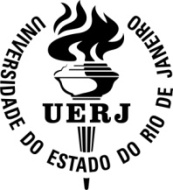 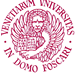 Centro BiomédicoInstituto de Medicina Social Hesio CordeiroUniversità Ca’FoscariCentro Interateneo per la Ricerca Didattica e la Formazione AvanzataNome do autor Título e subtítulo, se houver        Local da defesa         Ano da defesanome completo do autortítulo e subtítulo, se houver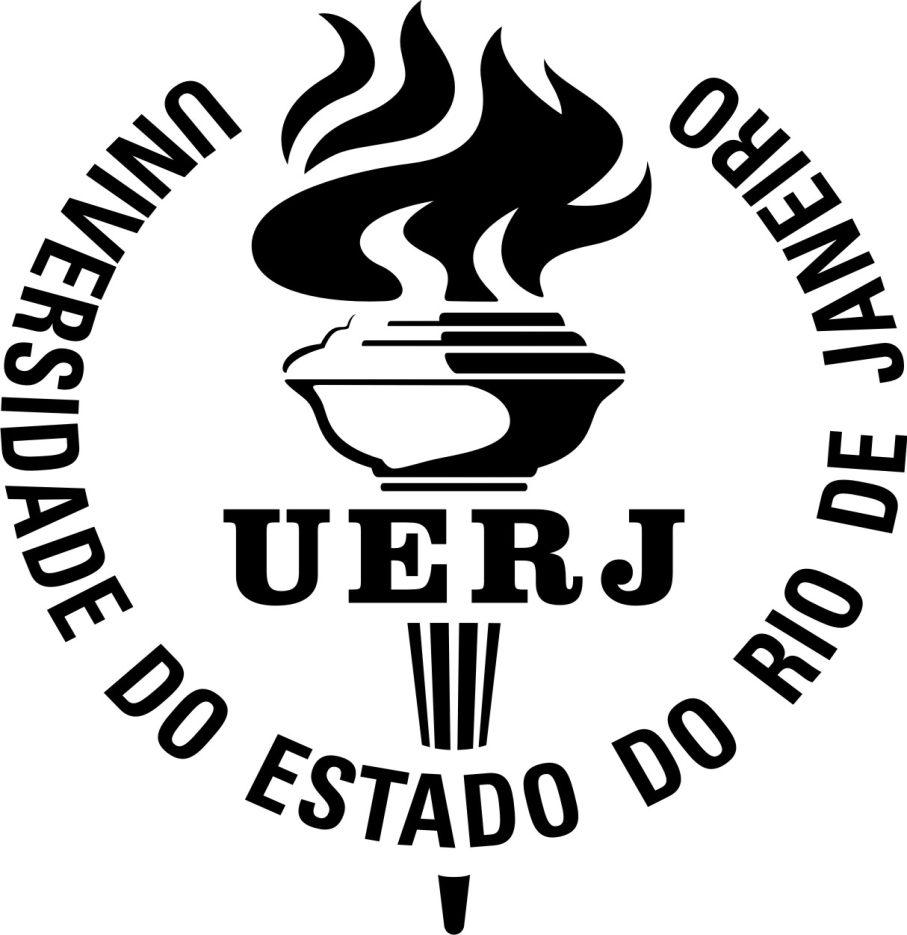 Tese (ou Dissertação) apresentada, como requisito parcial para obtenção do título de Doutor (ou Mestre), ao Programa de Pós-Graduação em Saúde Coletiva, da Universidade do Estado do Rio de Janeiro e do grau de Doctor ao (programa estrangeiro) Scienze della Cognizione e della formazione da Università Ca’Foscari, em regime acordado de cotutela entre as duas universidades.Orientador: Prof. Dr. (nome e titulação do orientador)Orientador: Prof. Dr. (nome e titulação do orientador)(Local da defesa)2015Nome do autorTítulo da teseTese (ou Dissertação) apresentada, como requisito parcial para obtenção do título de Doutor (ou Mestre), ao Programa de Pós-Graduação em Saúde Coletiva, da Universidade do Estado do Rio de Janeiro e do grau de Doctor ao (programa estrangeiro) Scienze della Cognizione e della formazione da Università Ca’Foscari, em regime acordado de cotutela entre as duas universidades.Aprovado em: 21 de abril de 2015 (data da defesa por extenso)Banca Examinadora:                                                                                                          ____________________________________________                                  Prof. Dr.                                   Instituto de Medicina Social Hesio Cordeiro  – UERJ                                 _____________________________________________                                                                                       Prof. Dr.                                   Università di Bergamo                                   (instituições externas, por extenso, sem sigla)                                 _____________________________________________                                 Prof. Dr.                                  Instituto de Medicina Social Hesio Cordeiro – UERJ                                  _____________________________________________                                 Prof. Dr.                                  Università di Bergamo(Local da defesa)2015RESUMOSOBRENOMA, NOME. Título: subtítulo. 2015. 203 f. Tese (Doutorado em Saúde Coletiva) – Instituto de Medicina Social Hesio Cordeiro, Universidade do Estado do Rio de Janeiro, Rio de Janeiro; Centro Interateneo per la Ricerca Didattica e la Formazione Avanzata, Università Ca’Foscari, Veneza,  2015.A extraordinária atenção social e cultural que nas últimas décadas tem se dado ao diagnóstico do autismo/síndrome de Asperger convida a uma reflexão mais ampla para contextualizar o seu acontecimento como objeto cultural. É nesta direção que se move o presente trabalho, buscando identificar as coordenadas sociais, institucionais e culturais que levaram a tal exposição da deficiência relacional. Fala da história do espectro do autismo e sua pré-história ou a investigação sobre como as formas de não-conformidade com as expectativas da interação na presença do outro foram contextualizados, antes do modelo médico e em seus primeiros dias. Além disso, também têm procurado articular o discurso da contextualização cultural do espectro do autismo na area dos estudos sobre a deficiência chamada “Critical Autism Studies” por meio de um levantamento analítico dos autores e dos temas.Palavras-chave: Sindrome de Asperger. Autismo. Interpretação cultural do autismo. Disability studies.SINTESI (resumo na língua original)SOBRENOMA, NOME. Título: subtítulo. 2015. 203 f. Tese (Doutorado em Saúde Coletiva) – Instituto de Medicina Social Hesio Cordeiro, Universidade do Estado do Rio de Janeiro, Rio de Janeiro; Centro Interateneo per la Ricerca Didattica e la Formazione Avanzata, Università Ca’Forcari, Veneza, 2015.La straordinaria attenzione sociale e culturale che nelle ultime decadi si è rivolta alla diagnosi di autismo/sindrome di Asperger chiama a una riflessione più ampia per contestualizzarne l’evenienza come oggetto culturale. Il presente lavoro muove in tale direzione, proponendosi di individuare le coordinate sociali, istituzionali e culturali che hanno portato a una simile esposizione delle disabilità relazionali. Storia quindi dello spettro autistico e sua preistoria, ovvero ricerca su come le forme della non conformità alle attese dell’altro nell’interazione in presenza siano state tematizzate, anteriormente al modello medico e ai suoi albori. A fianco della ricerca storica si è inoltre cercato di sostanziare il discorso di contestualizzazione culturale dello spettro autistico in quell’ambito settoriale dei Disability Studies che sono i Critical Autism Studies attraverso una ricognizione degli autori e dei temi.Parole chiave: Sindrome di Asperger. Autismo. Interpretazioni culturali dell’autismo. Disability Studies.Indice (não é cobrado sumário em português se o trabalho estiver em outro idioma)Capitolo 1 Forme dell’atipiaCapitolo 2 Una storia delle disabilità relazionaliCapitolo 3 Le interpretazioni culturali delle disabilità relazionaliAppendiceTipi umani particolarmente straniLe rane, la lingua e DioRoussel-Janet-RousselConclusioni